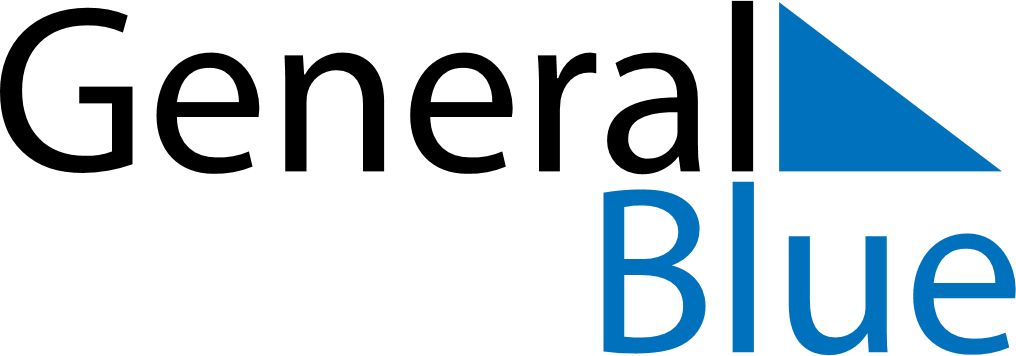 Weekly CalendarMay 19, 2025 - May 25, 2025Weekly CalendarMay 19, 2025 - May 25, 2025Weekly CalendarMay 19, 2025 - May 25, 2025Weekly CalendarMay 19, 2025 - May 25, 2025Weekly CalendarMay 19, 2025 - May 25, 2025Weekly CalendarMay 19, 2025 - May 25, 2025Weekly CalendarMay 19, 2025 - May 25, 2025MondayMay 19MondayMay 19TuesdayMay 20WednesdayMay 21ThursdayMay 22FridayMay 23SaturdayMay 24SundayMay 25AMPM